Phonic teaching – Advent term 2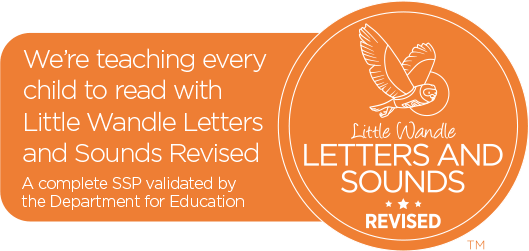 Week beginningPhonemeTricky word24/10/22ff,ll,ss,jput, pull, full, as31/10/22v,w,x,yand, has, his, her7/11/22z,zz,qu,chgo, no, to, into14/11/22sh, th, ng, nkshe, push, he, of21/11/22Words ending with ‘s’ We, me, be28/11/22Assessment5/12/22Review week12/12/22Review week